1. C TÝDENNÍ PLÁN			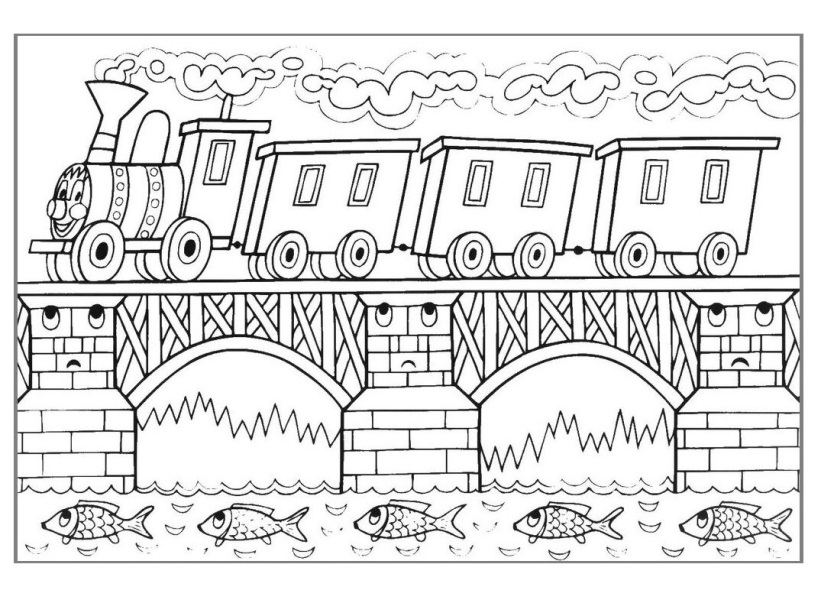 41. týden	(19. 6. – 23. 6. 2017) JMÉNO: ………………………………………… CO SE BUDEME UČIT?JAK SE MI DAŘÍ?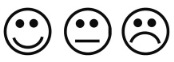 ČTENÍSlabikář str. 117 - 128- Sluchová analýza a syntéza- Dělení slov na slabiky- Opakování probraných    písmen - Čtení slov, vět a textů- Vyprávění Při čtení sleduji, kde čteme – ukazuji si.Čtu hlasitě.Zvládnu vyprávět, co jsem přečetl/a.PSANÍ- Správný úchop a sezení- Opis a přepis vět z tabule a    ze slabikáře- DiktátPíši úhledně, dodržuji tvary a velikost písmen.Nevyrušuji ostatní při psaní.Kontroluji si práci, dokážu najít a opravit chyby.MATEMATIKAMatematika str. 60 - 63- Sčítání a odčítání do 20- Autobus- Sčítací trojúhelníky- Stavby z kostek- PenízeKontroluji svoji práci. Zvládám pracovat samostatně.Dokáži vytrvale bádat.PRVOUKAPrvouka str. 79 - 80- Prázdniny- Závěrečné opakováníDokáži vyprávět o tom, co budu dělat o prázdninách.CHOVÁNÍChování ve školeNeohrožuji sebe ani ostatní.Chovám se slušně k ostatním dětem i dospělým.